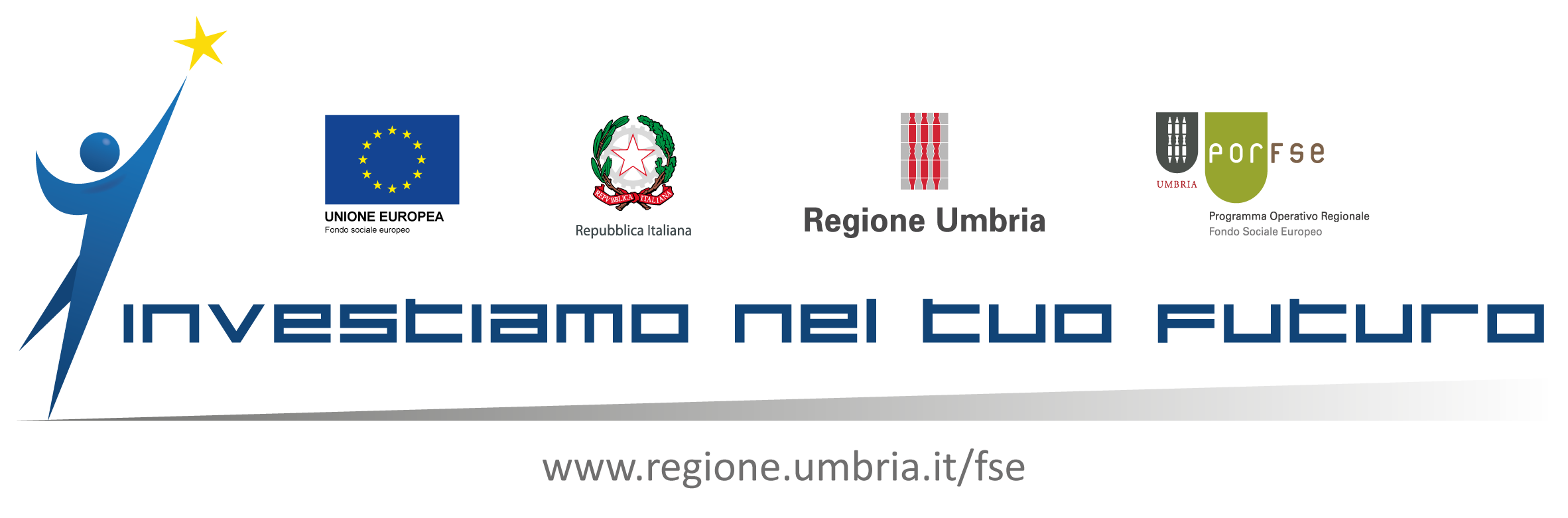 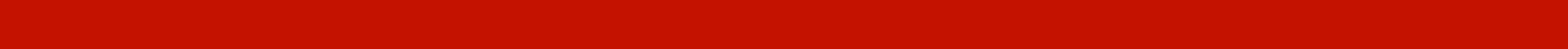 		ARPAL UmbriaServizio - Gestione, controllo e monitoraggio degli interventi sui fondi strutturali e nazionalivia Palermo n. 86/A 06124 PerugiaIl Legale rappresentante___________________Ente attuatoreCodice SIRUTitolo piano formativoAzione formativaC.U.PELENCO STRUTTURE E ATTREZZATURE UTILIZZATE(se diverse da quelle di progetto)  STRUTTURE STRUTTUREN.Descrizione dei locali utilizzati, destinazione d’uso, superficie e ubicazioneDescrizione dei locali utilizzati, destinazione d’uso, superficie e ubicazioneATTREZZATUREATTREZZATUREN.Descrizione  Descrizione  